6. mája  2012 sa o 14.00 hod. uskutoční pri pamätníku padlých v strede obce slávnostné kladenie venca pri príležitosti pripomienky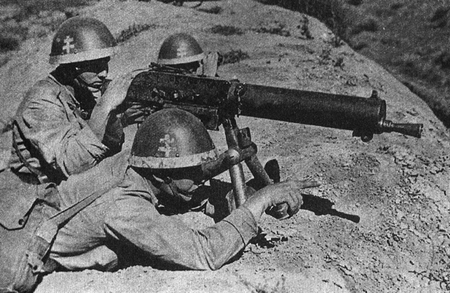  Víťazstva nad fašizmom. Zraz účastníkov je o 13.45 hod. pri budove OcÚ.